REPUBLIKA HRVATSKA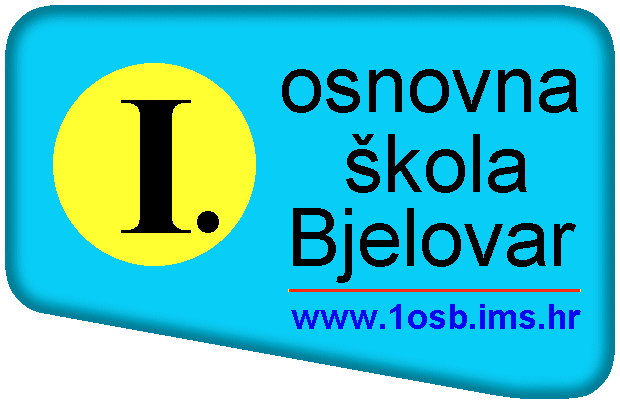 BJELOVARSKO-BILOGORSKA ŽUPANIJAI. OSNOVNA ŠKOLA BJELOVARŽeljka Sabola 14, 43000 BJELOVAR, Tel: 043/246-906,  Fax: 043/246-908E-mail: tajnistvo@1osb.ims.hrŠifra škole: 07-004-001MB: 3316602  OIB: 20465040737KLASA: 003-02/21-01/01URBROJ: 2103-38/02-21-1Bjelovar, 26. siječnja 2021. godine.Predmet:  Saziv 61. sjednice Školskog odbora;Na temelju članka 46. Statuta I. osnovne škole Bjelovar sazivam61. sjednicu Školskog odboraI. OSNOVNE ŠKOLE BJELOVAR  koja će se održati u petak, 29. siječnja 2021. godine u 16:00 sati u prostorijama I. osnovne škole BjelovarD N E V N I    R E D:Davanje prethodne suglasnosti na odluku ravnateljice za zasnivanje radnog odnosa na puno određeno radno vrijeme na temelju natječaja od 11.01.2021.godine za radno mjesto učitelja/učiteljice Engleskog jezika.Prijedlog izmjena i dopuna Godišnjeg plana i programaRaznoPredsjednica Školskog odbora, Mirjana Matenda, v.r.DOSTAVITI:Članovima Školskog odbora – putem elektroničke pošteMartina Supančić, ravnateljica škole, ovdjePismohrana, ovdjeOglasna ploča, ovdje